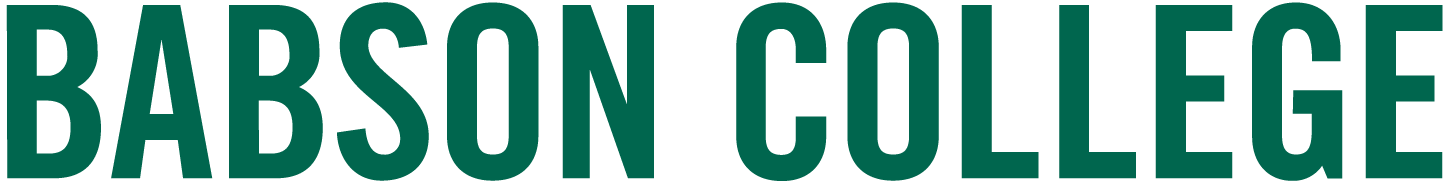 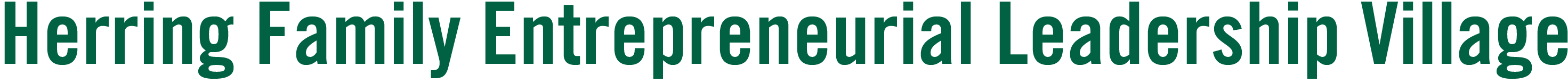 General Information Access to the Herring Family Entrepreneurial Leadership Village will begin on Tuesday, April 16, 2024.Access & HoursAccess to the HELV for all community members for Spring 2024 is via the Front Door of the building, located on Snyder Drive. The HELV is open 24/7, with a OneCard required for swipe access between the hours of 
2-6 a.m.  Classroom access, when not in use, is between 7 a.m. and 10 p.m.HELV Facilities & Amenities Entry LevelLobbyVillage Coffee House and Cafe Seating AreaVillage Coffee House Front Patio Access to the patio is available from the door located in the cafe seating area and from the door in the Lobby. These doors are locked between the hours of 2-6 a.m. and can be entered via OneCard swipe access during these times.Noise should be kept at a minimum when utilizing the patio area.Global Outreach StudioLower LevelCo-Curricular Lounge with 2 Study Rooms and a PodPatiosCo-Curricular Lounge Patio: Access to this patio is from the door in the lounge (exit) or the door in the stairwell next to the lounge (exit and entrance utilizing OneCard).Large Patio between Classrooms: Access from 7 a.m.–10 p.m. OneCard swipe access to enter building between 10 p.m.- 7 a.m.Noise should be kept at a minimum when utilizing the patio areas.Rullo, Lorber, and DiMatteo classrooms available for events and meetings when not in useCollaboration/Break Out Spaces between the Lorber and Rullo classroomsAutomated Dining OptionsFarmers FridgeCosta Coffee (2)ParkingWoodside LotsUpper Deck of the Parking GarageExecutive Conference Center and HotelThe following spaces within the HELV (Conference Center and Hotel) are not accessible for students.Sorenson Dining RoomBreak StationsInterior CourtyardsClassrooms within the Conference CenterHotel Room Floors and ElevatorsBottom Line LoungeParkingHotel Drop Off | 15-minute parking in the front of the buildingLower Deck of the Parking GarageAdditional information can be found on student portal (AT) here.